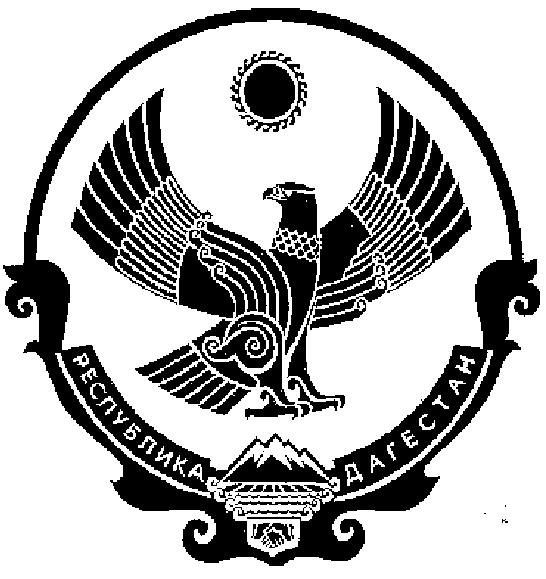 АДМИНИСТРАЦИЯМУНИЦИПАЛЬНОГО ОБРАЗОВАНИЯСЕЛЬСКОГО ПОСЕЛЕНИЯ «СЕЛО НИЖНИЙ ЧИРЮРТ»КИЗИЛЮРТОВСКОГО РАЙОНА РЕСПУБЛИКИ ДАГЕСТАН       В соответствии с требованием ст.39 Градостроительного кодекса Российской Федерации, Положениями  о порядке проведения публичных слушаний по вопросу об изменении вида разрешенного  использования земельных участков и объектов капитального  строительства в МО СП  "село Нижний Чирюрт" и о порядке организации и проведения публичных слушаний в МО СП «село Нижний Чирюрт» Кизилюртовского района РД, утвержденных решением Собрания депутатов МО СП «село Нижний Чирюрт»  от 27.02.2015г. № 3 и  от 18.11.2015г. № 4 и на основании заявления от  Алданова К.А.. об изменении вида разрешенного использования земельного участка на другой вид разрешенного использования:1.Назначить на 19.12.2016г. в 10 час.00 минут по адресу: 368121, Россия, Республика Дагестан, Кизилюртовский район, с.Нижний Чирюрт, ул.Вишневского, 2 (Здание администрации села) публичные слушание по изменению вида разрешенного использования земельного участка с кадастровым номером 05:06:000033:0257 с  «для строительства коммерческого магазина» на     «производственную деятельность»,  площадью 600 кв.м., расположенного по адресу: Россия, Республики Дагестан, Кизилюртовский район, с.Нижний Чирюрт, примерно в 368м. по направлению на северо-восток от ориентира «Арка» на ФАД «Кавказ». Почтовый адрес ориентира: Россия, Республика Дагестан, Кизилюртовский район, с.Нижний Чирюрт.Категория земли: земли населенных пунктов. 2.Комиссии по  вопросам об изменении вида разрешенного использования земельных участков и объектов капитального  строительства в МО СП  "село Нижний Чирюрт" обеспечить проведение публичного слушания по изменению вида разрешенного использования земельного участка, расположенного по адресу: Россия, Республики Дагестан, Кизилюртовский район, с.Нижний Чирюрт, примерно в 368м. по направлению на северо-восток от ориентира «Арка» на ФАД «Кавказ». Почтовый адрес ориентира: Россия, Республика Дагестан, Кизилюртовский район, с.Нижний Чирюрт.3.Секретарю  (заместителю) администрации МО СП «село Нижний Чирюрт» Булатовой Д.А. опубликовать настоящее постановление в газете «Вестник Кизилюртовского района» и разместить на официальном сайте администрации МО СП «село Нижний Чирюрт» в сети «Интернет».ИО Главы администрации МО СП «село Нижний Чирюрт»                                                                                    Д.А.Булатова368121, РФ, Республики Дагестан,  Кизилюртовский район ,село Нижний Чирюрт ул. Вишневского №2ПОСТАНОВЛЕНИЕ  « 15   »  ноября _2016г                                                                                               №_70  